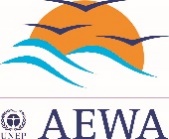 Titlefull title of the event Themedescription of topic and expected outputs - max. 200 wordsPromoting organization(s)name, full addressSpeaker(s)name of invited speaker(s), if anyPreferred scheduledd/mm/yy Preferred schedulelunch time or eveningDurationminutes – max. 45 minContact person on-sitename, phone and e-mailAnnouncement in the Side EventProgrammeyes/noDate of the requestdd/mm/yyRequested cateringyes/noNote